REPORTE MES DE NOVIEMBRE 2023ASUNTOS RELIGIOSOS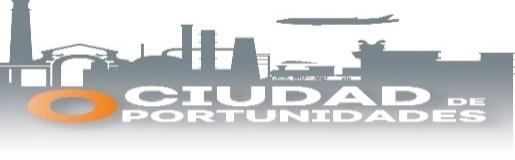 ACTIVIDADLUGARMOTIVOOBJETIVO-METAOBSERVACIONESMESAS DE TRABAJO.12345Albergue del Padre Pio.Reunión de trabajo con constructora Javer.Parroquia Jesús de la divina misericordia, la azucenaOficina de PatrimonioProtección Civil.Fortalecer lazos de trabajo entre el gobierno municipal y el Albergue.Para solicitar reconstrucción de lugar para catequesis. Escuchar los diferentes planes que la parroquia tiene y como se le puede ayudar como ayuntamiento.                                                                                                                                                                                         Retomar las peticiones que llegaron en su momento en la oficina, con el área de patrimonio.Establecer una relación de trabajo.Coadyudarnos en el trabajo social, institucional y su asociación.Conseguir el arreglo de la terraza y recuperar espacios para donación Coadyudar a reconstruir el tejido social en las familias abordando las periferias existenciales.Investigar la posibilidad de conseguir esos terrenos para comodato.Establecer una línea de trabajo definida con ambas direcciones.Se plantearon apoyos de ayuda, y se sigue trabajando en ello.Se logró establecer dialogo con los ingenieros de JAVER y concluimos con acuerdos para la reconstrucción de la terraza para donación y dar catecismo en el lugar.Se crea un plan de trabajo, con diversos temas para la sociedad.Se dio un plazo de un mes para que el Director y su equipo nos den soluciones.Se consolida y se reafirma la línea de trabajo de las dos direccionesREUNIONES123Delegación del CastilloEn oficinaPastor:Alejandro Díaz.Jorge LópezJoel SánchezLeocadio Osorio,Francisco Reyna,Moisés López, Armando Ruiz yVictorio Robles.Organizar el festival del concurso de villancicos y pastorela.Asesoramiento religioso.Se canaliza a diferentes Pastores para volver a tener lazo con cada iglesia.Reavivar las actividades de la plaza del Castillo, en común acuerdo con el delegado.Cultivar su sentido religioso y orientar sobre los procesos canónicos.Tendremos mesas de trabajo cada 2 meses para identificar puntos vulnerables de nuestra sociedad.se organiza dicho festival para el próximo 15 de diciembre 6pm.se canaliza a la familia para que haga sus trámites de sus celebraciones.Falta por visitar a más pastores para integrarlos al padrón.VISITA1La Basílica de Zapopan, con el padre Guardián.Mesa de trabajo con el fraile para proyectos en nuestro municipio. Se acuerda mantener el lazo que une el trabajo de nuestro municipio.Se organizaran  nuevas visitas con la imagen.SUPERVISION 1Parroquia Madre Admirable (casa del Sacerdote)Atender un reporte de invasión a su cochera.Dar solución al deporte avisando a la dirección correspondiente con oficio Se hace la visita a los comerciantes con personal de tesorería y dimos solución al tema.EVENTOS 123456Panteón Municipal de el SaltoEvangelización por parte de los jóvenes de la Iglesia Adventista.5to. Informe de Gobierno DIF.Entrega de juguetes al Albergue del Padre Pio.Evento “Jornada Mundial de los Pobres” en la Parroquia San José del Castillo.Evento Iglesia Cristiana Maranatha Capilla Cristo Rey, en la colonia Colinas del Sol.Facilitar las condiciones dentro del área del panteón. Asistir a la invitación de la Presidente.Facilitar a la universidad la entrada al albergue, y llevar la donación de juguetesSe atiende la petición.Solicitud de una parte de la Plaza de el Salto para dicho evento.Invitación a la bendición de la Primera Piedra de la Capilla.Atender la petición de la Iglesia para llevar a cabo su campaña.Escuchar los avances de gobierno que se han logrado del Sistema DIF.Organizar junto con la universidad la donación de juguetes para los niños que ahí habitan.Ayudar a la realización de la jornada.Se lleva la petición para el permiso de la Plaza Principal de El Salto.Representar al Presidente municipal a la celebración de la misma.Se concluyó la campaña satisfactoriamente para la iglesia.La actualización de su sistema ha llevado a la primera adopción de nuestro municipio a la historia.Se agenda la entrega para el 19 de diciembre (pendiente).Se llevó a cabo con elementos de la Parroquia.Se desarrolla con normalidad su evento.En presencia y acompañado del Vicario Episcopal el Sr. Martin Gómez Rodríguez, quien representó al obispo Auxiliar Engelberto Polino.